Evaluation processes / Global Proposal (January 2014)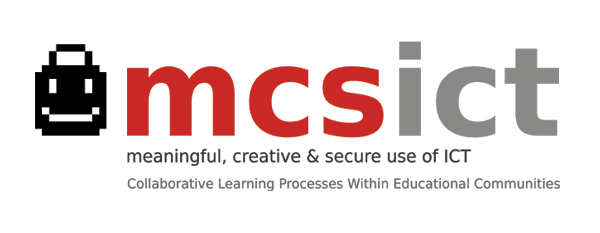 PortfolioOver the entire life-cycle of the project	Activity Report    +    Post: lively narrative or description	Ana Cortinas
Participant Evaluation FeedbackAfter every meeting or training session	Closed and Open questions to find out opinions and suggestions	Ana Cortinas
Qualitative Evaluation1. Initial / February 2013: 	Video recording with opinions (students, teachers and families)	Maribel
about ‘Meaningful’, ‘Creative’ and ‘Secure’ Use of ICT.2. In progress / May-June 2013:	Group Reflection in each School and in local coordination group	Maribel & Evaluation 
following assessment guide. (Meant to make us aware of our 	Committee
processes /opportunity for establishing changes or adjustments)
First International session: Second visit to Madrid (May 2013)	Maribel / Carolina
Italian session: Second visit to Parma (November 2013)	Ana Díaz3. Final / May 2014	Rubrics? A rubric is an attempt to communicate expectations of quality around
 a task. Proposal in next International Meeting (Madrid, January 2014)Compulsory Steps:	Intermediate report / June 2013 	(Official procedure) Already sent to National Agency 	Ana Cortinas‘Products’, ‘results’, ‘outcomes’ / June 2014	Not defined (yet). For Debate									Criteria Quantitative / Qualitative School year 2013-2014	Numerical data gathered around defined criteria	Giacomo